Конспект занятия внеурочной деятельности курса «Занимательная математика» 3 классРуководитель: Кожухова Ольга Борисовна, учитель начальных классов МБОУ СОШ № 3 г. АмурскаТема. "Симметрия. Симметричные фигуры"Цель:  Дать представление о симметрии.УУД:Личностные: создание условия для осознания личной значимости нового знания; познавательные:  создание условий для формирования знания о симметрии;регулятивные: создание условий для приобретения  опыта построения симметричных фигур с соблюдением заданного алгоритма;коммуникативные: создание условий для формирования умения делать выводы, формулировать и высказывать свои мысли в групповой и  коллективной  деятельности.Оборудование: зеркало, ножницы, бумага  у каждого ребенка,  конверт с фигурами – по количеству групп, раздаточный материал (Карточка 1, Карточка 2)  – у каждого.Формы работы: коллективная, в группе, в парахХОД ЗАНЯТИЯ1.Орг. момент.Деление на группы.2.Постановка цели и темы.Вы помните девочку Алису и её приключения в Зазеркалье. Сегодня мы тоже будем смотреть в зеркало, чтобы разобраться  в новой теме.Послушайте отрывок  из   сказки  известного   математика Чарльза Доджсона, который известен больше как  автор сказок о девочке Алисе.« Алиса подошла к дереву. Рядом с ней на ветке сидел Чеширский кот.-Извините пожалуйста, Вы не подскажете как мне пройти?-А куда ты  хочешь попасть?- спросил кот.-А мне все - равно куда, - ответила Алиса.-Тогда все - равно и как идти, - сказал кот».-Как вы думаете, что хотел сказать этими словами кот? (высказывание учащихся)3. Практическая деятельность.а) Работа с зеркалом.- подносим к зеркалу различные предметы: тетрадь, ручку, кубик.-Что видим?   -    Если посмотреть на зеркало сбоку, что мы увидим? (высказывание учащихся)-Эта прямая называется осью симметрии.  По обе стороны ее совершенно одинаковые предметы. Они называются симметричными.б)  Работа с ножницами и бумагой.-Как получить симметричные фигуры с помощью бумаги и ножниц? (для повторения дается алгоритм)-Где на практике используют этот способ?- Положите получившиеся фигуры перед собой. Найдите линию сгиба.- Где она проходит? Как поделила фигуру? Докажите.- Как называется прямая, которая поделила фигуры на 2 равные части?- Посмотрите вокруг. Назовите симметричные фигуры, которые встречаются в окружающем мире.в) Работа в группах.В конвертах находятся геометрические фигуры. Нужно провести ось симметрии.- Назовите фигуры. У всех ли фигур вам удалось провести ось симметрии? Почему не удалось этого сделать у треугольника? Вывод.- С помощью алгоритма определите, сколько осей симметрии у каждой фигуры. Вывод.г) Коллективная деятельность.  Все ли геометрические фигуры можно вырезать из бумаги? Возьмём простейшую геометрическую фигуру – точку. Как быть в этом случае? (высказывание учащихся)- Согните лист бумаги пополам, проколите обе половинки иголкой или ножкой циркуля. Разгибая листок, убеждаются, что получились симметричные относительно сгиба точки.- Обозначьте полученные точки буквами А и В. Что интересного заметили в их расположении?  -Соедините точки А и В отрезком. Точку пересечения этого отрезка с линией сгиба обозначьте буквой О.  -Давайте измерим расстояние от точек А и В до линии симметрии.- Что заметили? (высказывание учащихся)- Симметричные точки расположены на прямой, на равном расстоянии от нее.д) Работа в паре. Игра «Построй симметричную точку»е) Дострой симметричную фигуру (Карточка 1)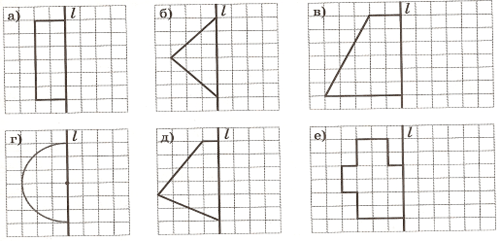 Ж) Выбери только симметричные фигуры (Карточка 2)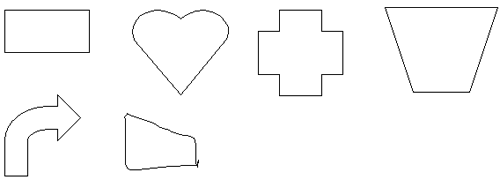 4. Итог занятия-Что понравилось на занятии? -Кто собой доволен?-Какие вопросы по теме занятия хотите задать? 